EspañolApuntes guiados de la presentación del presente (Guided notes on the present tense presentation)When do you use the present tense in Spanish?What is verb conjugation, and why is the verb conjugation table set up the way it is?Conjugate the following verbs in English:How is verb conjugation different in Spanish than in English?In Spanish:Conjugate these regular verbs in the present:How do you say the following in Spanish:We pay:They lick:She opens:You open:Write the yo forms of the following verbs that have a –g in the yo form in the present tense:How do you say the following in Spanish:We put:He falls:They bring:You all leave:Conjugate the following verbs that have a –g in the yo form and other irregularities: How do you say the following in Spanish:You say:We hear:You hear:They have:It hears:Conjugate the verb haber, meaning “there is” or “there are”:How do you say the following in Spanish:There are tacos:Conjugate all these irregular verbs fully:How do you say the following in Spanish:I am:They go:I go:I know:They fit:He gives:I give:What are the 4 types of stem-changing verbs?What forms (persons) do they change in, and in which do they not?  Conjugate the following stem-changing verbs:How do you say the following in Spanish:You all want:He asks for:I return:Conjugate the following –ecer and –ucir verbs:How do you say the following in Spanish:I know and produce:We produce:Conjugate the following –uir verbs:How do you say the following in Spanish:You destroy and we destroy:¡Practicar!Conjugar estos verbos:Escribir en español:Identify the part of speech of all the words in the following sentences using the following symbols:I fall and put and bring and say and do and give and know and know and fit and hear and have?!?!You go and are and are and close and repeat and sleep and play?!Escribir las oraciones anteriores en español e identificar la parte de la oración de todas las palabras usando los símbolos de arriba:What are the regular –ar  verb endings?What are the regular –er  verb endings?What are the regular –ir  verb endings?caer – to fallhacer – to do / makeponer – to putsalir – to leavetraer – to bringvaler – to be worthhaberser (yo):estar (tú):tener (tú):hacer (yo):poder (ella):decir (yo):ir (yo):dar (yo):saber (yo):querer (ellos):llegar (nosotras):pasar (Ud.):deber (Uds.):poner (yo):ser (tú):estar (yo):tener (yo):poder (yo):decir (tú):ir (ellas):querer (yo):poner (tú):salir (yo):oír (yo):dormir (yo):sentir (él):jugar (tú):destruir (yo):I am:I am:You have:He says:She says:I give:I know:	I put:I leave:There is:I make:I do:They want:We give:I can:I should:He goes:You all go:They are:You give:We can:They say:I go:There are:We know:You all want:We want:We should:You make:You put: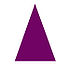 pronoun  /  pronombre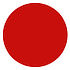 verb  /  verbo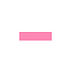 conjunction  /  conjunción